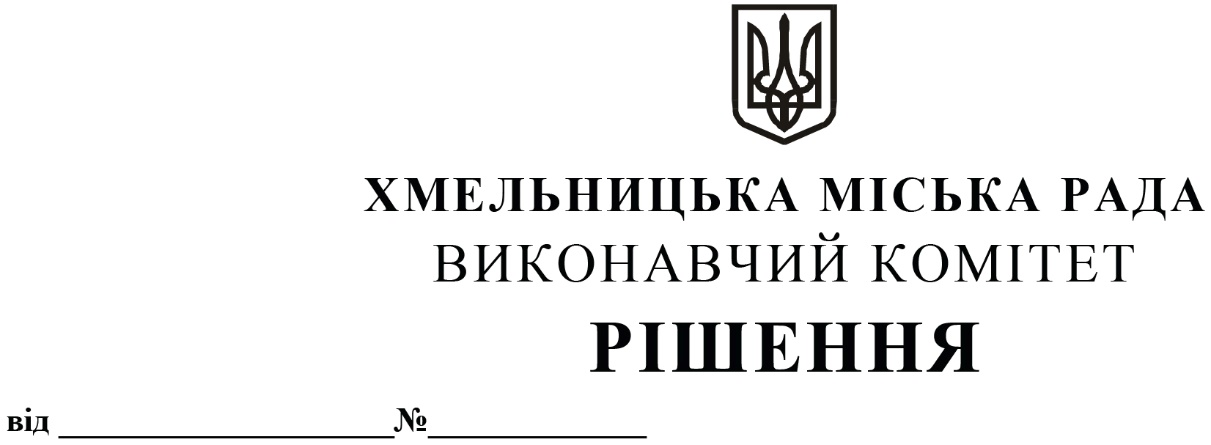 Про внесення змін до Програми профілактики адміністративних правопорушень та покращення забезпечення громадського правопорядку для жителів Хмельницької міської територіальної громади  на 2021 - 2022 роки, затвердженої рішенням 5-ї сесіїміської ради від 21.04.2021 року №8 Розглянувши звернення управління патрульної поліції в Хмельницькій області Департаменту патрульної поліції, з метою забезпечення публічної безпеки і порядку, охорони прав і свобод людини, а також інтересів суспільства і держави, протидії злочинності, керуючись Законами України «Про Національну поліцію», «Про місцеве самоврядування в Україні», постановою Кабінету Міністрів України від 11.03.2022 року № 252 «Деякі питання формування та виконання місцевих бюджетів у період воєнного стану», виконавчий комітет міської радиВИРІШИВ:            1. Внести зміни до Програми профілактики адміністративних правопорушень та покращення забезпечення громадського правопорядку для жителів Хмельницької міської територіальної громади на 2021 - 2022 роки, затвердженої рішенням 5-ї сесії міської ради від 21.04.2021 року №8, а саме:            1.1.Додаток 1 до Програми викласти в новій редакції, згідно з додатком 1.            1.2.Додаток 2 до Програми викласти в новій редакції, згідно з додатком 2.  2. Контроль за виконанням рішення покласти на відділ з питань оборонно-мобілізаційної і режимно-секретної роботи та взаємодії з правоохоронними органами.Міський голова		О. СИМЧИШИН